Und du? Was kannst du tun?IM WINTER:..........................................................................................................................................IM SOMMER......................................................................................................................................WENN ES REGNET..........................................................................................................................................AM WOCHENENDE.........................................................................................................................................AM ABEND..........................................................................................................................................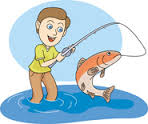 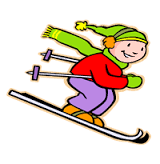 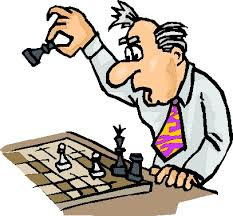 Ich kann fischen.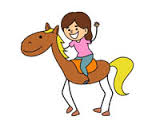 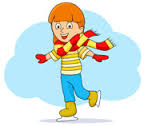 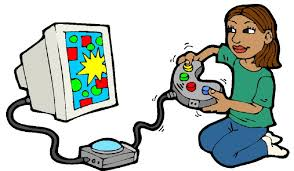 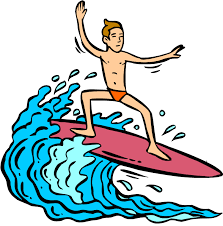 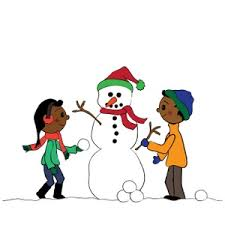 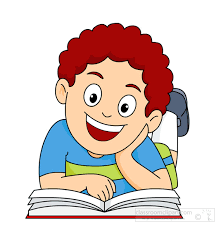 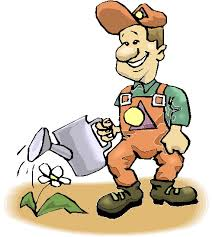 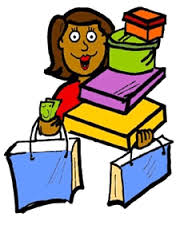 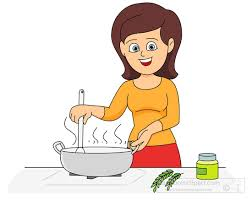 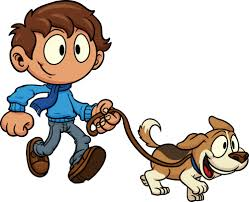 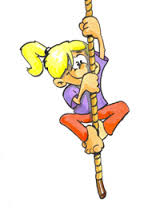 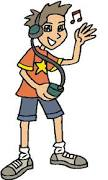 